沖高文連囲将第4号 令和4年８月18日各高等学校長           殿囲碁将棋部(同好会)顧問 殿                                                     沖縄県高等学校文化連盟　   　　会長  渡久山　英雅　      　                                                                （公印省略）沖縄県高等学校文化連盟　　　   囲碁将棋専門部長　宮城竜幸                                                                （公印省略）第４６回沖縄県高等学校文化連盟 囲碁将棋 秋季大会の開催についてみだしのことについて下記のとおり開催しますので、貴校生徒への呼びかけと選手の派遣についてご高配の程よろしくお願い申しあげます。なお、部顧問のない場合はクラスへの周知がたお願い申し上げます。記１ 主催　沖縄県高等学校文化連盟　 主管  沖縄県高等学校文化連盟囲碁将棋専門部２ 日時　令和4年9月17日(土)午前9時30分　受付３ 会場　沖縄産業支援センター　囲碁：３階302会議室、将棋：１階大ホール　　　　〒901-0152　沖縄県那覇市字小禄1831-1　　電話098-859-6234４ 参加資格　県内高校生(沖高文連加盟校の生徒)５ 参加料　なし６ 申し込み締め切り　令和4年９月8日(木)１７時   （〆切後は、受け付け出来ません）７ 申し込み及び問い合わせ先     〒902-0072　　那覇市字真地248    　　　真和志高等学校   石垣信秀　宛      電話：098-833-0810　　 FAX：098-834-5281　   　e-mail　ishiganb@open.ed.jp-  (メールで申込み)８ 添付書類   要項 、様式1～５(申込書は高文連ﾎｰﾑﾍﾟｰｼﾞからダウンロード)     ９　その他　　※制服のある学校は制服着用で参加してください。（マスク着用）　　　　　　　     ※対局前後の手指消毒をお願いします。　　　　　         ※出場選手・引率以外の会場への入室は禁止します。　　　　　         ※コロナの感染状況によっては、大会中止もあります。　　　　         　※台風で延期になった場合は、予備①９月24日真和志高校、　　　　　　　　　　　予備②10月8日首里東高校 で実施します。第４６回沖縄県高等学校文化連盟囲碁将棋秋季大会　実施要項1. 目的   囲碁将棋をとおして，生徒の創造活動の向上充実を促進し文化活動の健全な発展を図ると共に生徒間の交流を図る。2.  日時　２０２２年９月１７日(土)　９:３０～（対局終了次第閉会）　　　　　　受付　９:３０～（囲碁・将棋とも1階で受け付け）3.  会場  沖縄産業支援センター 囲碁：３階302会議室、将棋：１階大ホール　　　　　〒901-0152沖縄県那覇市字小禄1831-1　　　電話098-859-62344. 競技方法(1)囲碁の部①棋戦(競技)の種類：男女別団体戦、男女別個人戦②団体戦、個人戦を兼ねることは出来ません。③団体戦・３名でチームを構成し、各学校から２チームまで出場可能。　　(複数チーム参加のときチーム名を明記すること。例：真和志A，真和志B)・チーム３名は棋力の強い順に主将，副将，三将とする。④手割　　互戦（黒６目半コミだし）とする。　　⑤コロナ対策のため，認定戦は行いません。(2)将棋の部　　①棋戦(競技)の種類：男女別個人戦②出場資格　男子は有段者とする。③平手で対局時計を用いる。　　④コロナ対策のため，全国大会派遣のない団体戦及び認定戦は行いません。5. 表彰（開閉会式はなしで、手渡す）　成績優秀者に賞状・トロフィー又は盾を授与する。6. 県外派遣　成績上位の者は次の大会に派遣を推薦する。(1)第６回全九州高等学校総合文化祭佐賀大会　囲碁部門    ①場所：武雄市文化会館　  開催日：１２月１０日（土）～１１日（日）　　②人数：男女団体戦それぞれ２チーム。男女個人戦各３名。９路盤男女個人戦各２名。計１８名。(9路盤の代表は個人戦上位者から決める。)　(2)第３１回全国高等学校文化連盟将棋新人大会　　①開催日：２０２２年２月９日（木）～１１日（土）　　②場所： 　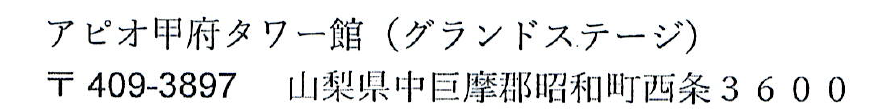 　　③人数：個人戦のみで男子２名、女子２名。計４名　　④最終学年の生徒の派遣推薦はできません。7．申し込みについて　　（1）メールで申し込みをして、大会当日に正式な申込書（公印あり）を提出して　　　　　　　　下さい。(申込用紙は高文連のホームページからエクセルファイルをダウンロ　　　　　　　ードして申し込んで下さい。)　　（2）健康状態申告書（様式1）・大会参加事前確認書（様式2）を大会当日提出お願いします。　　（3）同意書（様式3）、健康観察シート（様式4・5）は、顧問又は引率責任者で保管お願いします。申込先：〒902-0072　那覇市字真地248    　　　　　　　　　　　真和志高等学校   石垣信秀あて   　　　　　　　TEL:098-833-0810　　e-mail: ishiganb@open.ed.jp〆切  ：２０２２年９月８日(木) １７時    ※〆切厳守でお願いします。留意点　　※制服のある学校は制服着用で参加してください。（マスク着用）　　　　　※対局前後の手指消毒をお願いします。　　　　　※対局中の飲み物は、手指消毒をしてからお飲み下さい。　　　　　※出場選手・引率以外の会場への入室は禁止します。　　　　　※コロナの感染状況によっては、大会中止もあります。　　　　　※台風で延期になった場合は、予備①９月24日真和志高校、　　　　　　予備②10月8日首里東高校 で実施します。